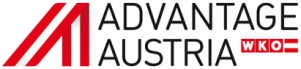 Регистрационна формаМоля, попълнете формата и я изпратете най-късно до 27.04.2018г. на ADVANTAGE AUSTRIA на:E-mail sofia@advantageaustria.org  Име на участникаФирмаТелефонМобилен телефонE-mailWebsiteОписание на Вашата фирма / Вашата дейностОписание на Вашата фирма / Вашата дейностС коя австрийска фирма желаете да проведете разговор:С коя австрийска фирма желаете да проведете разговор: